Графическое изображение схемы многомандатных избирательных округов для проведения выборов депутатов Совета депутатов Духовщинского городского поселения Духовщинского района Смоленской области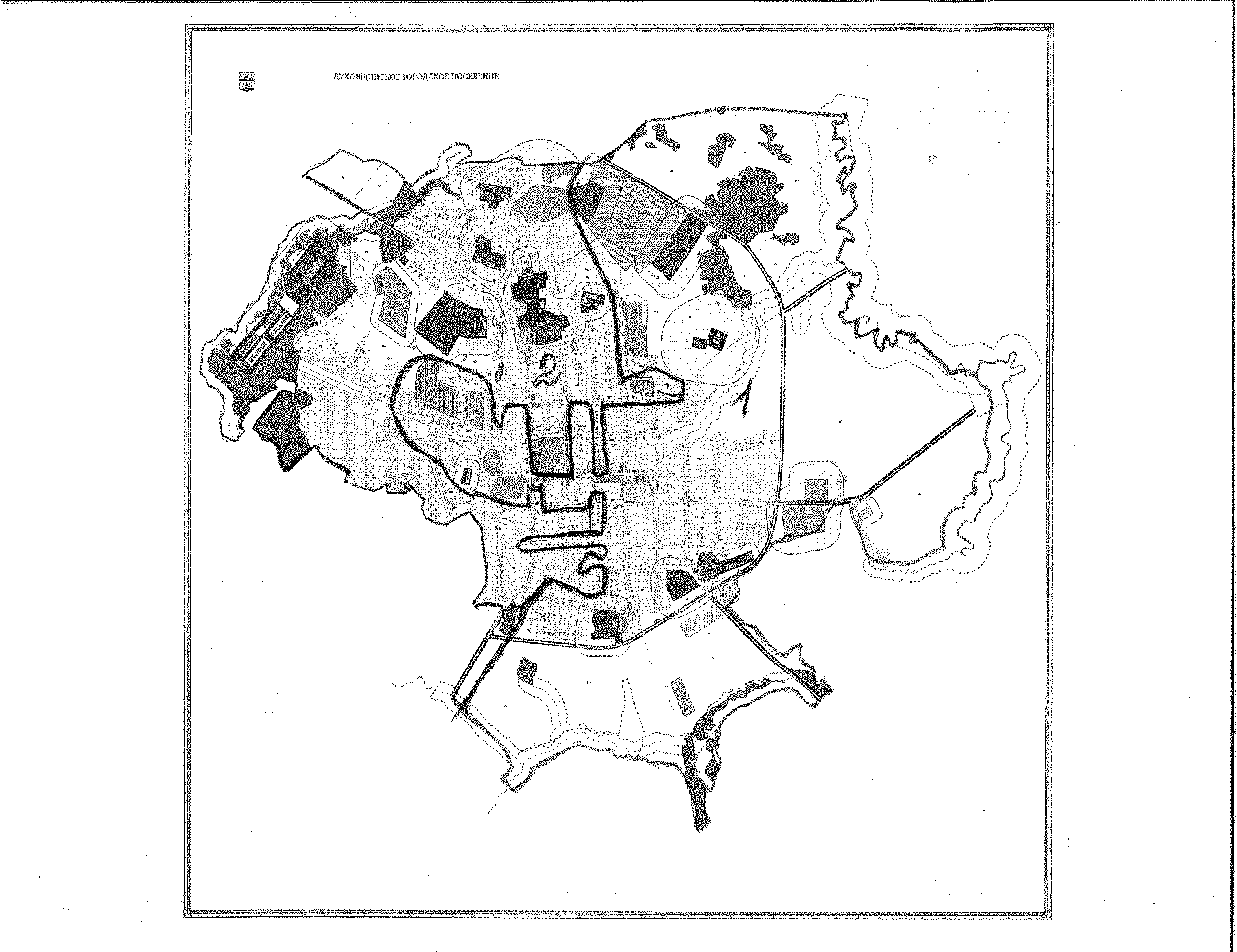 